ПРАВИТЕЛЬСТВО ПЕНЗЕНСКОЙ ОБЛАСТИПОСТАНОВЛЕНИЕот 7 мая 2010 г. N 272-пПОБ УТВЕРЖДЕНИИ ПЕРЕЧНЯ ДОЛЖНОСТЕЙ ГОСУДАРСТВЕННОЙГРАЖДАНСКОЙ СЛУЖБЫ ПЕНЗЕНСКОЙ ОБЛАСТИ, ПРИЗАМЕЩЕНИИ КОТОРЫХ ГОСУДАРСТВЕННЫЕ ГРАЖДАНСКИЕ СЛУЖАЩИЕОБЯЗАНЫ ПРЕДСТАВЛЯТЬ СВЕДЕНИЯ О ДОХОДАХ, РАСХОДАХ,ОБ ИМУЩЕСТВЕ И ОБЯЗАТЕЛЬСТВАХ ИМУЩЕСТВЕННОГО ХАРАКТЕРАВ целях реализации Указа Президента Российской Федерации от 18.05.2009 N 557 "Об утверждении перечня должностей федеральной государственной службы, при назначении на которые граждане и при замещении которых федеральные государственные служащие обязаны представлять сведения о своих доходах, об имуществе и обязательствах имущественного характера, а также сведения о доходах, об имуществе и обязательствах имущественного характера своих супруги (супруга) и несовершеннолетних детей" (с последующими изменениями), в соответствии с Федеральным законом от 25.12.2008 N 273-ФЗ "О противодействии коррупции" (с последующими изменениями), Законом Пензенской области от 09.03.2005 N 751-ЗПО "О государственной гражданской службе Пензенской области" (с последующими изменениями), Законом Пензенской области от 09.03.2005 N 753-ЗПО "О Реестре должностей государственной гражданской службы Пензенской области" (с последующими изменениями), руководствуясь Законом Пензенской области от 22.12.2005 N 906-ЗПО "О Правительстве Пензенской области" (с последующими изменениями), Правительство Пензенской области постановляет:(в ред. Постановлений Правительства Пензенской обл. от 04.03.2013 N 115-пП, от 15.04.2020 N 232-пП)1. Утвердить прилагаемый Перечень должностей государственной гражданской службы Пензенской области, при замещении которых государственные гражданские служащие обязаны представлять сведения о доходах, расходах, об имуществе и обязательствах имущественного характера.(в ред. Постановлений Правительства Пензенской обл. от 04.03.2013 N 115-пП, от 10.03.2015 N 119-пП)2. Утратил силу. - Постановление Правительства Пензенской обл. от 04.03.2013 N 115-пП.3. Настоящее постановление вступает в силу с момента его официального опубликования.4. Настоящее постановление опубликовать в газете "Пензенские губернские ведомости".5. Контроль за исполнением настоящего постановления оставляю за собой.(п. 5 в ред. Постановления Правительства Пензенской обл. от 25.09.2019 N 590-пП)Исполняющий обязанностиГубернатора Пензенской областиО.К.АТЮКОВАУтвержденпостановлениемПравительства Пензенской областиот 7 мая 2010 г. N 272-пППЕРЕЧЕНЬДОЛЖНОСТЕЙ ГОСУДАРСТВЕННОЙ ГРАЖДАНСКОЙСЛУЖБЫ ПЕНЗЕНСКОЙ ОБЛАСТИ, ПРИ ЗАМЕЩЕНИИ КОТОРЫХГОСУДАРСТВЕННЫЕ ГРАЖДАНСКИЕ СЛУЖАЩИЕ ОБЯЗАНЫПРЕДСТАВЛЯТЬ СВЕДЕНИЯ О ДОХОДАХ, РАСХОДАХ, ОБ ИМУЩЕСТВЕИ ОБЯЗАТЕЛЬСТВАХ ИМУЩЕСТВЕННОГО ХАРАКТЕРАВ Правительстве Пензенской области1. Первый заместитель руководителя аппарата Губернатора и Правительства Пензенской области.2. Заместитель руководителя аппарата Губернатора и Правительства Пензенской области.3. Пресс-секретарь Губернатора и Правительства Пензенской области.4. Начальник управления.5. Начальник отдела.6. Руководитель секретариата Губернатора и Правительства Пензенской области.7. Помощник Губернатора Пензенской области.8. Советник Губернатора Пензенской области.9. Первый заместитель, заместитель начальника управления, отдела.10. Заместитель руководителя секретариата Губернатора и Правительства Пензенской области.11. Начальник отдела в управлении.12. Помощник Вице-губернатора.(п. 12 в ред. Постановления Правительства Пензенской обл. от 26.01.2022 N 46-пП)13. Помощник Председателя Правительства Пензенской области.14. Помощник первого заместителя Председателя Правительства Пензенской области.15. Помощник заместителя Председателя Правительства Пензенской области.16. Исключен. - Постановление Правительства Пензенской обл. от 15.04.2020 N 232-пП.17. Заместитель начальника отдела в управлении.18. Консультант.19. Главный специалист-эксперт.20. Исключен. - Постановление Правительства Пензенской обл. от 25.09.2019 N 590-пП.В иных исполнительных органах Пензенской области(в ред. Постановления Правительства Пензенской обл.от 07.07.2022 N 574-пП)1. Председатель комитета Пензенской области.2. Начальник департамента, управления Пензенской области.3. Первый заместитель Министра Пензенской области.4. Заместитель Министра Пензенской области.5. Первый заместитель начальника департамента, управления Пензенской области.6. Первый заместитель председателя комитета Пензенской области.7. Заместитель председателя комитета Пензенской области.8. Заместитель начальника департамента, управления Пензенской области.9. Первый заместитель руководителя Представительства Правительства Пензенской области при Правительстве Российской Федерации.(п. 9 введен Постановлением Правительства Пензенской обл. от 26.01.2022 N 46-пП)10. Заместитель руководителя Представительства Правительства Пензенской области при Правительстве Российской Федерации.(п. 10 введен Постановлением Правительства Пензенской обл. от 26.01.2022 N 46-пП)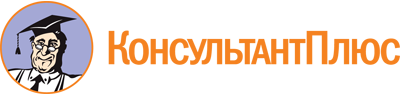 Постановление Правительства Пензенской обл. от 07.05.2010 N 272-пП
(ред. от 07.07.2022)
"Об утверждении перечня должностей государственной гражданской службы Пензенской области, при замещении которых государственные гражданские служащие обязаны представлять сведения о доходах, расходах, об имуществе и обязательствах имущественного характера"Документ предоставлен КонсультантПлюс

www.consultant.ru

Дата сохранения: 09.04.2024
 Список изменяющих документов(в ред. Постановлений Правительства Пензенской обл.от 30.07.2010 N 433-пП, от 31.08.2010 N 505-пП,от 31.01.2012 N 47-пП, от 04.12.2012 N 877-пП,от 04.03.2013 N 115-пП, от 10.04.2013 N 240-пП,от 06.06.2013 N 393-пП, от 12.12.2013 N 941-пП,от 04.03.2014 N 140-пП, от 13.11.2014 N 787-пП,от 02.12.2014 N 837-пП, от 10.03.2015 N 119-пП,от 14.12.2015 N 700-пП, от 25.09.2019 N 590-пП,от 15.04.2020 N 232-пП, от 26.01.2022 N 46-пП,от 07.07.2022 N 574-пП)КонсультантПлюс: примечание.Закон Пензенской обл. от 22.12.2005 N 906-ЗПО утратил силу в связи с принятием Закона Пензенской обл. от 21.04.2023 N 4007-ЗПО. Действующие нормы по данному вопросу содержатся в Законе Пензенской обл. от 21.04.2023 N 4006-ЗПО.Список изменяющих документов(в ред. Постановлений Правительства Пензенской обл.от 02.12.2014 N 837-пП, от 10.03.2015 N 119-пП,от 14.12.2015 N 700-пП, от 25.09.2019 N 590-пП,от 15.04.2020 N 232-пП, от 26.01.2022 N 46-пП,от 07.07.2022 N 574-пП)